Slovenská technická univerzitaFakulta elektrotechniky a informatikyKatedra telekomunikáciíZadanie č. 1MERANIE NA VIDLICIACHDigitálne prenosové systémy a sieteDPRSS									Tomáš ČambalAkademický rok 2009/2010						            Meracia skupina č.1 Letný semester								 ZadanieÚloha č. 1:	Na predložených typoch transformátorovej a odporovej vidlice zmerajte vstupné impedancie Z2 a Z4 na bránach 2-2 (vstup zosilňovača) a 4-4 (výstup 	zosilňovača). Meranie vykonanie pri frekvenciách f = 0.1, 0.3, 1, 2, 3, 5,10 	kHz. Oba typy vidlíc majú určenú vstupnú impedanciu vedenia ZL=600.Úloha č. 2:	Na základe merania z úlohy č.1 vypočítajte prevodový pomer p12 pre 	transformátorovú vidlicu.Úloha č. 3:	Zmerajte prevádzkové tlmenie v smere vysielacom (ap1-2), prijímacom(ap4-1) 	a oddeľovacom (ap4-2) na  predloženom type transformátorovej vidlice 	porovnávacou metódou. Platí: ap = ao+k.Teoretický úvodDiferenciálny transformátor (vidlica) je jeden z najdôležitejších prvkov v technike dvojdrôtových zosilňovačov, štvordrôtových vedení. Tento transformátor premieňa (“rozvidľuje”) diaľkové dvojdrôtové vedenie na dva samostatné dvojdrôtové priebehy a naopak.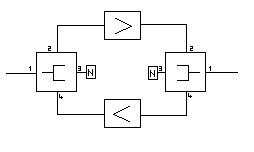                                                                      Obr.1 VidlicaPodľa konštrukcie rozdeľujeme vidlice na:TransformátorovéOdporovéTransformátorové vidlice sa ďalej delia na:-vidlice s jedným transformátorom -dvojtransformátorové vidlice. Oba druhy ešte môžu byť symetrické alebo nesymetrické.Odporové vidlice delíme na:-jednoduché -zložené.Schéma jednotransformátorovej vidlice :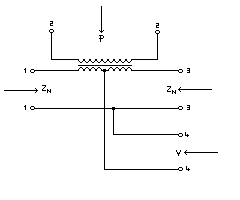 Obr. 2 Schéma jednotransformátorovej vidliceOd vidlice požadujeme, aby prevádzkové tlmenie v prenosových smeroch 1-2 a 4-1 bolo minimálne a v oddeľovacom smere 4-2 bolo maximálne.Predpokladáme, že transformátory sú ideálne, bez rozptylu a bez strát, že ich vinutia majú nekonečnú indukčnosť, že impedancia ZN  je totožná s impedanciou vedenia ZL  v celom frekvenčnom pásme.Pri meraní na vidlici vyšetrujeme:	a) 	impedanciu, ktorú zapojíme na svorky 2-2 a 4-4, tak aby celá sústava po zapojení vyvažovača na svorky 3-3 mala na 1-1 impedanciu rovnú impedancii vedenia ZL.	b)	- prevádzkové tlmenie v prichádzajúcom smere ap41		- prevádzkové tlmenie v odchádzajúcom smere ap12		- prevádzkové tlmenie v oddeľovacom smere ap42Výpočet impedancií:Pri výpočtoch impedancií Z2 a Z4 predpokladáme ideálne transformátory ( nulové straty, nekonečná indukčnosť, impedancia vyvažovača ZN sa zhoduje s impedanciou vedenia ZL).Na určenie impedancie Z2,  svorky 1-1 a 3-3 zakončíme impedanciou vedenia ZN= ZL a na svorky 2-2 pripojíme merač impedancií. Svorky 4-4 necháme zapojené raz naprázdno a raz na krátko. 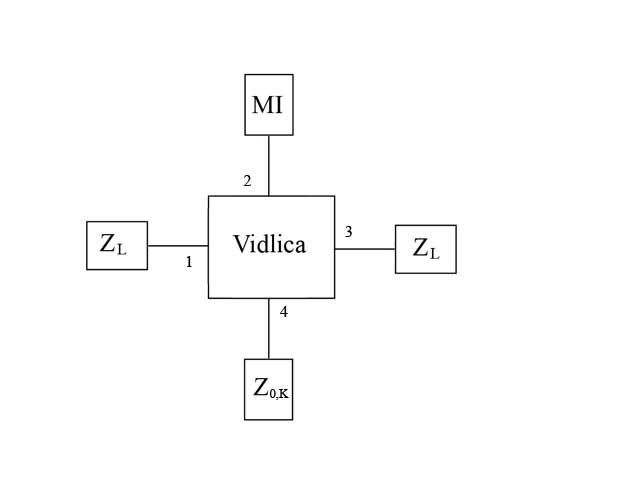 Na určenie impedancie Z4,  svorky 1-1 a 3-3 zakončíme impedanciou vedenia ZN= ZL a na svorky 4-4 pripojíme merač impedancií. Svorky 2-2 necháme zapojené raz naprázdno a raz na krátko. 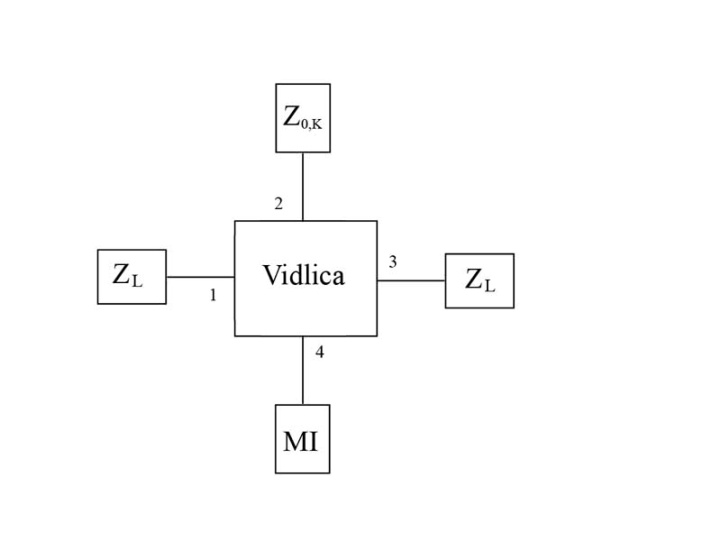 Nech prevod transformátora je: .Vypočítame impedanciu Z1 pri svorkách 4-4 naprázdno a nakrátko s tým, že impedanciu Z2 pretransformujeme na primárnu stranu. Potom:Charakteristická impedancia dvojbrány:Pričom: Po vyjadrení: Úpravou dostaneme:				Podobne vypočítame impedanciu:Prevodový pomer p1-2 je prevod transformátora                  ,pričom n1 a n2 sú počty závitov transformátora, čiže p by mal byť konštantný. Pre vstupnú impedanciu Z2 platí vzťah:			z čoho potom pomer: ,				 	tento prevodový pomer v sebe zahŕňa aj straty v transformátore.Výpočet prevádzkového tlmenia:Od vidlice vyžadujeme, aby prevádzkové tlmenie v prenosových smeroch bolo čo najmenšie a v oddeľovacom smere čo najväčšie. Pri výpočte vychádzame z porovnávacieho zapojenia:Obr. 4 Porovnávacie zapojenieap - prevádzkové tlmenie P0 - výkon dodávaný do meraného objektuP  - výkon dodávaný meraným objektom do záťaže			kde: 	potom: Schéma zapojenia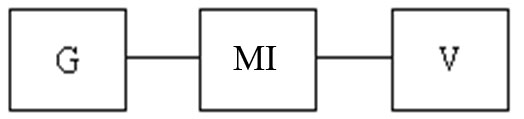 Obr. 5 Bloková schéma pre meranie vstupnej impedancieG - generátor striedavého signáluMI - merač impedancie (el. voltmeter)V - vidlicaObr. 6 Bloková schéma pre meranie tlmenia porovnávacou metódouG- generátor striedavého signáluEV - elektronický voltmeterV - vidlicaT - útlmový článokZV - vstupná impedancia Zk - výstupná impedancia Z - vstupná a výstupná impedancia útlmového článkuPoužité prístroje- RC oscilátor Tesla BM344- transistorový měřič impedancií 12 XN 045A- transformátorová a odporová vidlica- ovládací panel 12 XP 226- variable reference circuits 1716/sPostup pri meraní1. Svorky 3-3 sú zakončené charakteristickou impedanciou vedenia ZN=600, svorky 4-4 sú rozpojené pri meraní Z2(40) a skratované pri meraní Z2(4K). Na generátore sa nastavuje zadaná frekvencia  a meračom impedancií meriame hodnotu impedancie Z2(40), resp. Z2(4K). Hodnotu impedancie Z2 určíme zo vzťahu:Podobným spôsobom zmeriame aj impedanciu Z4. (svorky 2-2 sú rozpojené pri meraní Z4(20) a skratované pri meraní Z4(2K).2. Pre vstupnú impedanciu Z2 platí vzťah: , z čoho potom pomer: 3. Na generátore sa nastavuje frekvencia, indikátor sa prepneme na vidlicu a odčíta sa výchylka. Indikátor sa prepne na útlmový článok a zmenou útlmu na útlmovej dekáde sa nastaví taká istá výchylka indikátora. Na útlmovej dekáde odčítame tlmenie a0.Korekčné členy vypočítame podľa vzťahu:   Potom prevádzkové tlmenie je: 		Tabuľky nameraných a vypočítaných hodnôtTransformátorová vidlica:Výpočty: (f=0,1kHz)  	    (f=0,1kHz)  	   (f=0,1kHz) Odporová vidlica:Výpočty: (f=0,1kHz) 	     (f=0,1kHz) Prevádzkové tlmenie - Transformátorová vidlica:Vypočty:	(f=0,1kHz)           	(f=0,1kHz) (f=0,1kHz) 	(f=0,1kHz) Záver: V prvej úlohe sme merali impedancie Z2 a Z4 na transformátorovej a odporovej vidlici pri frekvenčnom rozsahu 0,1 – 10 kHz a impedanciách ZL = ZN = 600 Ω. Impedancie sme merali tak, že sme svorky ukončili raz naprázdno, raz na krátko a výslednú impedanciu sme vypočítali geometrickým priemerom z nameraných hodnôt. Z nameraných hodnôt vidíme, že Z2 je pri transformátorovej vidlici frekvenčne závislá a nadobúda hodnoty od 586Ω do 1009,5Ω. Z4 je na transformátorovej vidlici frekvenčne nezávislá aj keď s nárastom frekvencie sa vyskytuje malý rozdiel v nameraných hodnotách, ktoré sú z rozsahu 305 – 307 Ω. Na odporovej vidlici sme namerali hodnoty Z4 v rozsahu 596 – 598 Ω. Hodnoty Z2 sme zmerali v rozsahu 595 - 598Ω. Pri odporovej vidlici by mali byť a sú impedancie frekvenčne nezávislé Z nameraných hodnôt v prvej úlohe sme vypočítali prevodový pomer transformátorovej vidlice p12 pre každú meranú frekvenciu. Keďže odpor Z2 transformátorovej vidlice sa ukázal ako frekvenčne závislí, aj vypočítané hodnoty sa menia v závislosti od frekvencie. S rastúcou frekvenciou hodnota prevodového pomeru klesá od 1,43 do 1,09.V tretej úlohe sme merali porovnávacou metódou prevádzkové tlmenie v smere vysielacom, prijímacom aj oddeľovacom. V prvom meraní sme ako Z4 použili odporovú dekádu nastavenú na 300 Ω. Z nameraných hodnôt sme vypočítali konštanty k a následne prevádzkové tlmenie ap. Norma vyžaduje, aby bola hodnota prevádzkového tlmenia vo vysielacom a prijímacom smere menšia, ako 0,5 Np. To nie je splnené v smere prichádzajúcom smere (4-1) kde je rozsah 0,65 – 1,22 Np a  ani dochádzajúcom smere (1-2)kde je rozsah 6,25 – 9,59 Np. Pre oddeľovací smer je potrebné tlmenie aspoň 7 Np. Táto podmienka tiež nie je splnená, keď hodnoty tlmenia sú z rozsahu iba 2,20 –3,45 Np. Z hodnôt sa zdá, ako by sa nám oddeľovací smer (4-2) vymenil s odchádzajúcim smerom (1-2), ale ani za týchto predpokladov transformátorová vidlica nespĺňa kritéria pre žiaden smer. Pravdepodobne  sme sa dopustili nejakej hrubej chyby pri postupe merania, alebo vidlica naozaj nespĺňa kritéria.    f     [kHz]0,10,3123510Z2(40) []5856456506686917571010Z2(4k) []5876456506686907581009Z4(20) []305306306305307307305Z4(2k) []305305306306307307307Z2      []586645650668690,5757,51009,5Z4      []305305,5306305,5307307306  p121,431,361,361,341,321,261,09f     [kHz]0,10,3123510Z2(40) []595596596595598597597Z2(4k) []596595596595598597595Z4(20) []597595597597597597597Z4(2k) []599597597597597597597Z2      []595,5595,5596595598597596Z4      []598596597597597597597f      [kHz]0,10,3123510odchádzajúcismer (1-2)Z2      []586645650668690,5757,51009,5odchádzajúcismer (1-2)Z1      []600600600600600600600odchádzajúcismer (1-2)a0     [Np]9,69,58,157,657,256,755,99odchádzajúcismer (1-2)  K-0,010,040,040,050,070,120,26odchádzajúcismer (1-2)ap12   [Np]9,599,548,197,707,326,876,25prichádzajúcismer (4-1)Z1      []586645650668690,5757,51009,5prichádzajúcismer (4-1)Z4      []305305,5306305,5307307306prichádzajúcismer (4-1)a0     [Np]0,320,380,390,400,410,460,62prichádzajúcismer (4-1)  K0,330,370,380,390,410,450,60prichádzajúcismer (4-1)ap41   [Np]0,650,750,770,790,820,911,22oddeľovacísmer (4-2)Z2      []586645650668690,5757,51009,5oddeľovacísmer (4-2)Z4      []300300300300300300300oddeľovacísmer (4-2)a0     [Np]3,121,821,812,222,212,222,25oddeľovacísmer (4-2)  K0,330,380,390,400,420,460,60oddeľovacísmer (4-2)ap42   [Np]3,452,202,202,622,632,682,86